Отзывна выпускную квалификационную работу магистратуры по направлению 39.04.01  - «Социология» Ню Цзюньюе на тему: «Социальные факторы стабильности китайского общества»Исследование механизмов поддержания и достижения общественной стабильности важная как практическая, так и теоретическая задача. Динамическая стабильность позволяет обществу эффективно развиваться, реагируя на внешние и внутренние импульсы, сохранять при этом качество своих структур. Чтобы найти такое оптимальное состояние системы необходимо знать системные свойства общества, понимать особенности действия факторов общественной жизни. Современное китайское общество успешно решает задачи модернизации, происходит активное изменение социальных структур, рост общественных потребностей, возникновение новых интересов. Сохраняет ли Китай при этом общественную стабильность, возможности к долгосрочному развитию без потрясений. Ответ на этот вопрос кроется в исследовании социальных факторов стабильности, которые стали предметом выпускной квалификационной работы. Ню Цзюньюе, на наш взгляд, справился с поставленными задачами исследования, рассмотрев как общие теоретические подходы к понятию общественной стабильности, так  и ее отдельные виды. Значительное внимание в работе уделяется социально-политическим и информационно-коммуникативным факторам поддержания стабильности в Китае. Выделяются фактор легитимности власти, оценки эффективности деятельности китайского правительства и роли КПК в общественном развитии.  Наиболее значимой частью работы является проведенное эмпирическое исследование в форме анкетного опроса жителей г. Ченду, которое показывает как рядовые жители китайской провинции оценивают результаты реформ и какие социальные проблемы  их волнуют в большей степени. По результатм исследования сделаны обоснованные выводы, которые показывают, что социальная стабильность китайского общества находится на высоком уровне.Исследование в целом носит самостоятельный характер (оригинальность текста  по результатам поверки в системе  Руконтекст- 70%), содержит обоснованные выводы по проблеме исследования экспертного характера. Автор ознакомился с основными теоретическими подходами к проблеме, осуществил анализ условий общественной стабильности в Китае и провел практически значимое исследование  особенностей действия факторов социальной стабильности в оценках населения. Выпускная квалификационная работа отвечает основным требованиям, а ее автор, Ню Цзюньюе, заслуживает присуждения квалификации магистра социологии.Научный руководительк.с.н., доцент кафедрысоциологии политическихи социальных процессов СПбГУ                            С.Д. Савин08.06.2020                                         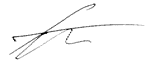 